Κλιματική αλλαγή & Πολιτική ΠροστασίαΠροκλήσεις και Προτάσεις για την τοπική Αυτοδιοίκηση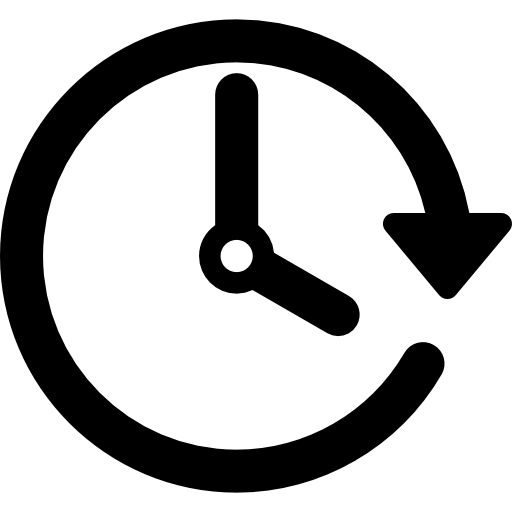 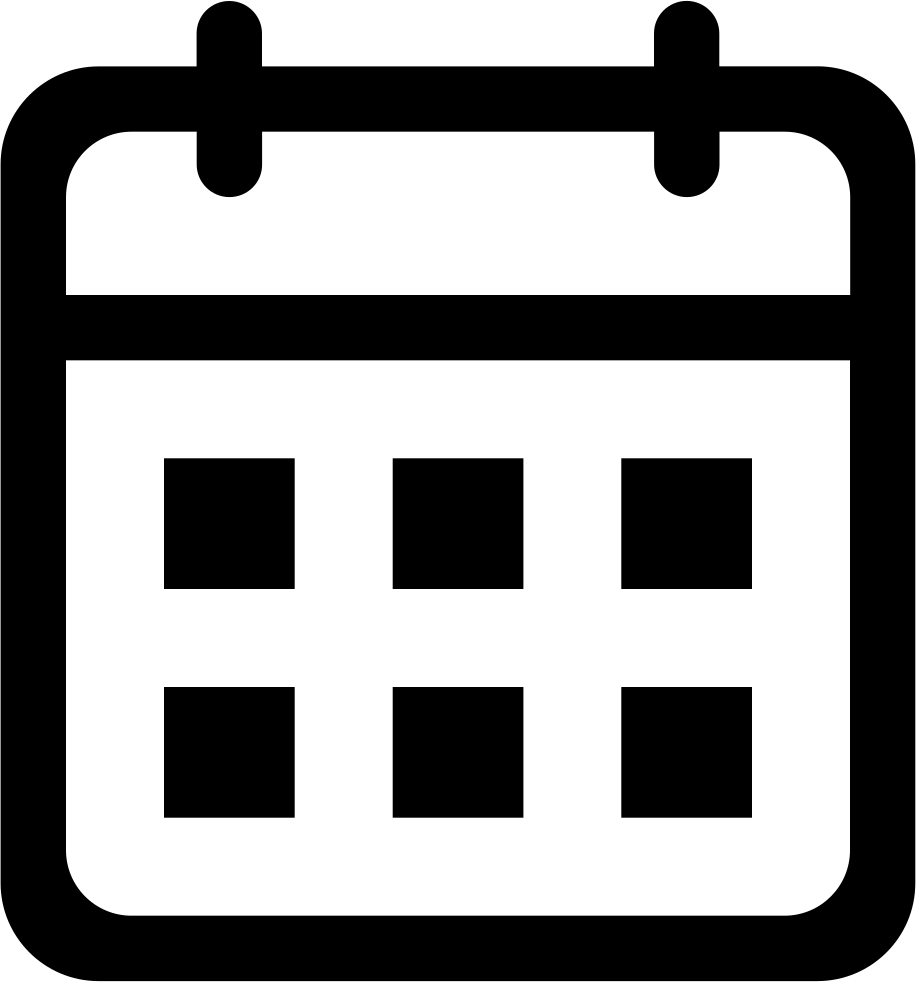 Δευτέρα, 22 Μαρτίου 2021	 10.00 – 15.00 Ώρα Ελλάδος10.00 – 11.10 Ώρα11:10 - 13:00 ΏραΚλιματική Αλλαγή: Προκλήσεις για την Τοπική Αυτοδιοίκηση, Δομές και Μηχανισμοί ΑντιμετώπισηςΣυντονισμός: Χρήστος Ράπτης, Δημοσιογράφος13:00 - 15:00 ΏραΠολιτική Προστασία στην ΠράξηΣυντονισμός: Ιωάννα Φωτιάδη, ΔημοσιογράφοςΈναρξη ΕργασιώνΈναρξη Εργασιών10:00 –10:20Δημήτρης ΠαπαστεργίουΠρόεδρος Κεντρικής Ένωσης Δήμων Ελλάδος (ΚΕΔΕ) και Δήμαρχος Τρικκαίων10:00 –10:20Norbert Barthle, MdBΚοινοβουλευτικός Υφυπουργός, Εντεταλμένος για την Ελληνογερμανική Συνέλευση (ΕΓΣ)ΧαιρετισμοίΧαιρετισμοί10:20 –11:10Στέλιος ΠέτσαςΑναπληρωτής υπουργός Εσωτερικών tbc10:20 –11:10Stephan Mayer, MdBΚοινοβουλευτικός Υφυπουργός Εσωτερικών, Δόμησης και Εσωτερικών Υποθέσεων10:20 –11:10Γεώργιος ΠατούληςΑ' Αντιπρόεδρος της Ένωσης Περιφερειών Ελλάδας (ΕΝΠΕ) και Περιφερειάρχης Αττικής10:20 –11:10Χριστόδουλος Μαμσάκος Δήμαρχος Δράμας και Πρόεδρος Επιτροπής Τουριστικής Ανάπτυξης της Κεντρικής Ένωσης Δήμων ΕλλάδοςΔιασύνδεση Κλιματικής Αλλαγής και Πολιτικής ΠροστασίαςΔιασύνδεση Κλιματικής Αλλαγής και Πολιτικής Προστασίας11:10 –11:40Δρ. Ευθύμης ΛέκκαςΚαθηγητής Δυναμικής Τεκτονικής Εφαρμοσμένης Γεωλογίας & Διαχείρισης Φυσικών Καταστροφών, Εθνικό και Καποδιστριακό Πανεπιστήμιο ΑθηνώνΑρμοδιότητες και Δομές Πολιτικής Προστασίας στην τοπική Αυτοδιοίκηση σε Ελλάδα και ΓερμανίαΑρμοδιότητες και Δομές Πολιτικής Προστασίας στην τοπική Αυτοδιοίκηση σε Ελλάδα και Γερμανία11:40 –13:00Βλάσσης ΣιώμοςΠρόεδρος Επιτροπής Πολιτικής Προστασίας ΚΕΔΕ Γιώργος ΠαπαναστασίουΔήμαρχος Αγρινίου και Πρόεδρος της Επιτροπής Ενέργειας, Περιβάλλοντος και Διαχείρισης Απορριμμάτων της ΚΕΔΕ Dr. Klaus RitgenΕκπρόσωπος της Ένωσης Περιφερειών ΓερμανίαςΙωάννης ΓιώργοςΑντιπεριφερειάρχης Κεντρικής Μακεδονίας, Γ. Γραμματέας ΕΝΠΕ Werner HackbarthΠεριφέρεια Vorpommern-Greifswald tbcΤοποθετήσεις και συζήτησηΧαιρετισμοίΧαιρετισμοί13:00 –13:30Dr. Markus GrünewaldΥφυπουργός Εσωτερικών και Τοπικής Αυτοδιοίκησης Κρατιδίου Βρανδεμβούργου tbc13:00 –13:30Δημοσθένης Κουπτσίδης Δ.Σ. Γρεβενών και Αντιπρόεδρος Επιτροπής Πολιτικής Προστασίας ΚΕΔΕ13:00 –13:30Σπύρος Γεωργίου, Διευθυντής Διεθνών Σχέσεων & Υπεύθυνος RescEU, Γεν. Γραμματεία Πολιτικής Προστασίας tbcΜηχανισμοί Πολιτικής Προστασίας σε Ελλάδα και ΓερμανίαΜηχανισμοί Πολιτικής Προστασίας σε Ελλάδα και Γερμανία13:30 –15:00Σπύρος Γεωργίου, Διευθυντής Διεθνών Σχέσεων & Υπεύθυνος RescEU, Γεν. Γραμματεία Πολιτικής Προστασίας, (Εισαγωγή) Βασίλειος Μαυρίδης, Δήμαρχος Ορεστιάδας, Πρόεδρος ΠΕΔ Αν. Μακεδονίας – ΘράκηςAlbrecht BroemmeΕπίτιμος Πρόεδρος της Ομοσπονδιακής Υπηρεσίας Πολιτικής Προστασίας (THW)Ανδρέας ΣτεργίουΔήμαρχος Αργιθέας Τοποθέτηση ΕΘΟΡΠ, Ομάδα Εθελοντών Ραφήνας-Πικερμίου, ΕλλάδαDavid ZenzΟμάδα Εθελοντών SAFERS, ΓερμανίαΤοποθετήσεις και συζήτησηΚλείσιμο Εργασιών Διαδικτυακού Συνεδρίου